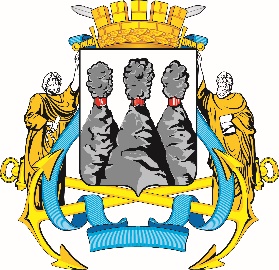 ПОСТАНОВЛЕНИЕВ соответствии с Решением Городской Думы Петропавловск-Камчатского городского округа от 31.10.2013 № 145-нд «О наградах и почетных званиях Петропавловск-Камчатского городского округа» и протоколом заседания Комиссии Городской Думы Петропавловск-Камчатского городского округа по наградам от 22.05.2023 № 6ПОСТАНОВЛЯЮ:за значительный вклад в развитие системы предоставления социальных услуг на территории Петропавловск-Камчатского городского округа в результате добросовестного труда, высокого уровня профессионализма и в честь профессионального праздника Дня социального работника наградить Почетными грамотами Городской Думы Петропавловск-Камчатского городского округа следующих работников Управления образования администрации Петропавловск-Камчатского городского округа:Ревва Екатерину Леонидовну – консультанта отдела по предоставлению социальных услуг;Тарасенко Светлану Павловну – ведущего специалиста по социальной работе отдела по предоставлению социальных услуг.ГОРОДСКАЯ ДУМАПЕТРОПАВЛОВСК-КАМЧАТСКОГОГОРОДСКОГО ОКРУГАПРЕДСЕДАТЕЛЬ22.05.2023 № 58О награждении Почетными грамотами Городской Думы Петропавловск-Камчатского городского округаПредседатель Городской Думы Петропавловск-Камчатского городского округа  А.С. Лиманов